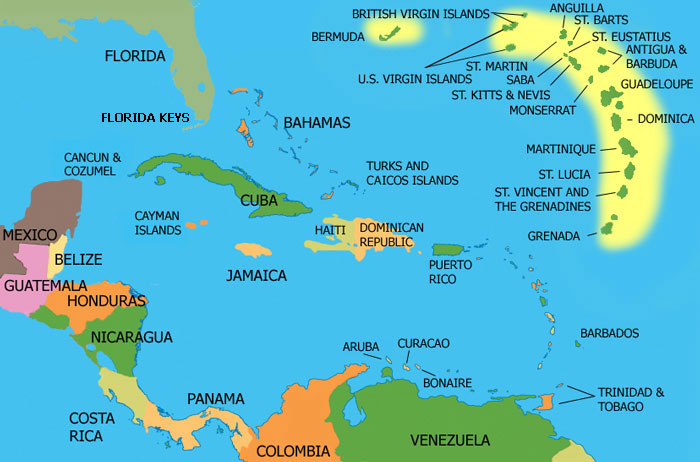 Objectives:
This course will focus on Afro-Caribbean and Latino/a-Caribbean literary texts, with a particular focus on the intersections of racial and linguistic identities.  The Caribbean is a site of the literary histories of “the New World” yet historically literature courses center either on Afro-Caribbean literatures or Latino/a Caribbean literatures.  In this class we will engage them together in order to highlight the complex literary history of what is often monolithically called “Caribbean literature.”  We will have the opportunity to study the ways race, language, and identity converge and diverge in these literary texts and the complicated ways in which authors contend with histories of Spanish, British, and American imperialisms.  Questions we may focus on include: what are the legacies of colonialisms in the Caribbeans we encounter textually?  How and to what extent do race and language intersect in the authors’ conceptions of “the island” and of the emigration from it?  Does gender and sexuality matter when considering linguistic and/or racial topographies?  What is the role of family and nation in the dynamics of racial and linguistic identities as our authors and texts conceive of them?  
				
Thursday, Jan. 19		Introductory theory					
	Tilling the Ground: Some Foundational ConceptsTuesday, Jan. 24	“Introduction” to The Other America: Caribbean in a New World Context by J. Michael Dash (Sakai)	Thursday, Jan. 26	“If I Could Write this in Fire I Would Write this in Fire” by Michelle Cliff (Sakai) & 
Allegories of Nationalism Tuesday, Jan. 31		Sweet Diamond Dust, pp. vii- 85Thursday, Feb 2		Sweet Diamond Dust, pp. 89- 118					

Tuesday, Feb. 7		Sweet Diamond Dust, pp. 121- 197Thursday, Feb. 9	“Latin, Latino, American: Split States and Global Imaginaries” by Professor Roman de la Campa (Sakai)People Like Us: Making the Colonial Subject Tuesday, Feb. 14	“Girl” By Jamaica Kincaid, “Popular Education in the West Indies in the 19th century” by Kenneth Ramchand &  “On First Seeing England” by Kincaid (Sakai)Thursday, Feb. 16		Crick Crack Monkey, pg vii- 76Tuesday, Feb. 21		Crick Crack Monkey, pg 76- end (Response paper #1 due on Sweet Diamond Dust)Resistance on the IslandThursday, Feb. 23		Breath, Eyes, Memory pg 3- 61Tuesday, Feb. 28		Breath, Eyes, Memory pg 65- 174Thursday, Mar. 1		Breath, Eyes, Memory pg 177- 236Tuesday, March 6		Breath, Eyes, Memory continued
Family Pasts: The Violences and Vicissitudes of LoveThursday, March 8 	Memory Mambo pg 9-99	Tuesday, March 13		Memory Mambo pg 100-186Thursday, March 15	Memory Mambo pg 187-237Tuesday, March 20		Spring break
Thursday, March 22	Spring break

Tuesday, March 27		No Telephone to Heaven pg 1- 84 Thursday, March 29	No Telephone to Heaven pg 84- 140(Response Paper #2 due on Breath Eyes Memory)Tuesday,	April 3		No Telephone to Heaven pg 140- 208Thursday, April 5		No Telephone to Heaven continued 					
Tuesday, April 10	In the Time of the Butterflies, pg 3- 83Thursday, April 12		In the Time of the Butterflies, pg 84- 147(Proposal and Annotated Bibliography due)
Tuesday, April 17		In the Time of the Butterflies, pg 148- 256 (to page break)Thursday, April 19		In the Time of the Butterflies, pg 257- 324Allegories of Nationalism, Take II Tuesday, April 24		A Small Place			
Thursday, April 26		A Small Place			
				
Tuesday, May 1		Muddying the Waters
Final essay due Saturday, May 5, 2012 @ noon to Sakai link

 